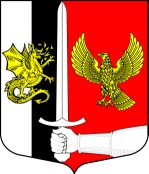 Администрация муниципального образованияЧерновское сельское поселениеСланцевского муниципального района Ленинградской областиПОСТАНОВЛЕНИЕ15.02.2018 г.                                                                  № 19-пО распределении денежных средств       В соответствии с Указом Президента Российской Федерации от 07мая 2012 года №597 «О мероприятиях по реализации государственной социальной политики» в целях доведения уровня оплаты труда (средней заработной платы) работников учреждений культуры до средней заработной платы в Ленинградской области в 2018 году, администрация муниципального образования Черновское сельское поселение Сланцевского муниципального района Ленинградской области п о с т а н о в л я е т:1. Постановление администрации Черновского сельского поселение от 15.11.2017г. №140-п « О распределении денежных средств» считать утратившим силу.2. Распределить средства, полученные из бюджета Ленинградской области на осуществление стимулирующих выплат работникам учреждения культуры в сумме 232 500,00 рублей (Двести тридцать две тысячи шестьсот рублей 00 копеек):2. Постановление вступает в силу с момента подписания и распространяется на правоотношения, возникшие с 01 января 2018 года.3. Контроль за исполнением данного постановления оставляю за собой.Глава администрациимуниципального образования                                                     В.И. ВодяницкийКФСРКЦСРКВРКОСГУдоп.ФКдоп.ЭКдоп.КРВсего1 кв.2 кв3 кв.4 кв.0801741018133011121172508104089300,0044500,0011400,0016700,0016700,000801741018133011121172508204089300,0044600,0011100,0016800,0016800,000801741018233011921372508104027000,0013400,003300,005100,005200,000801741018133011921372508204026900,0013400,003300,005100,005100,00ВСЕГО:232500,00115900,0029100,0043700,0043800,00